Добрый день! Продолжим наши занятия!Посмотрите и назовите, кто к нам прилетел. Игра «Называй и запоминай» - посмотрите на картинку, похвалите насекомых.Оса (какая?) …; божья коровка (какая?) …; стрекоза (какая?) …; бабочка (какая?) ...Эти насекомые летают над цветами. Догадайтесь, на какой цветок хочет сесть каждое насекомое. Скажите. Например, «Оса хочет сесть на белый ландыш».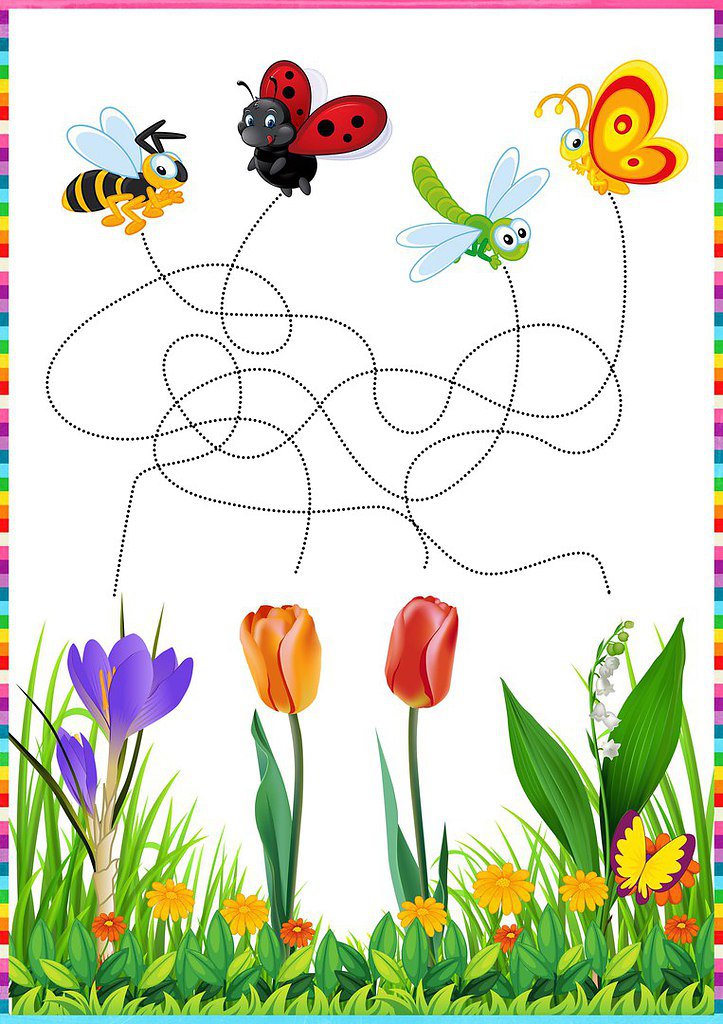 Покажем им, как мы играем с язычком.Игра «Сосчитай насекомых на полянке» - согласование с числительными.Проговаривайте: одна бабочка, две бабочки, три бабочки и т.д.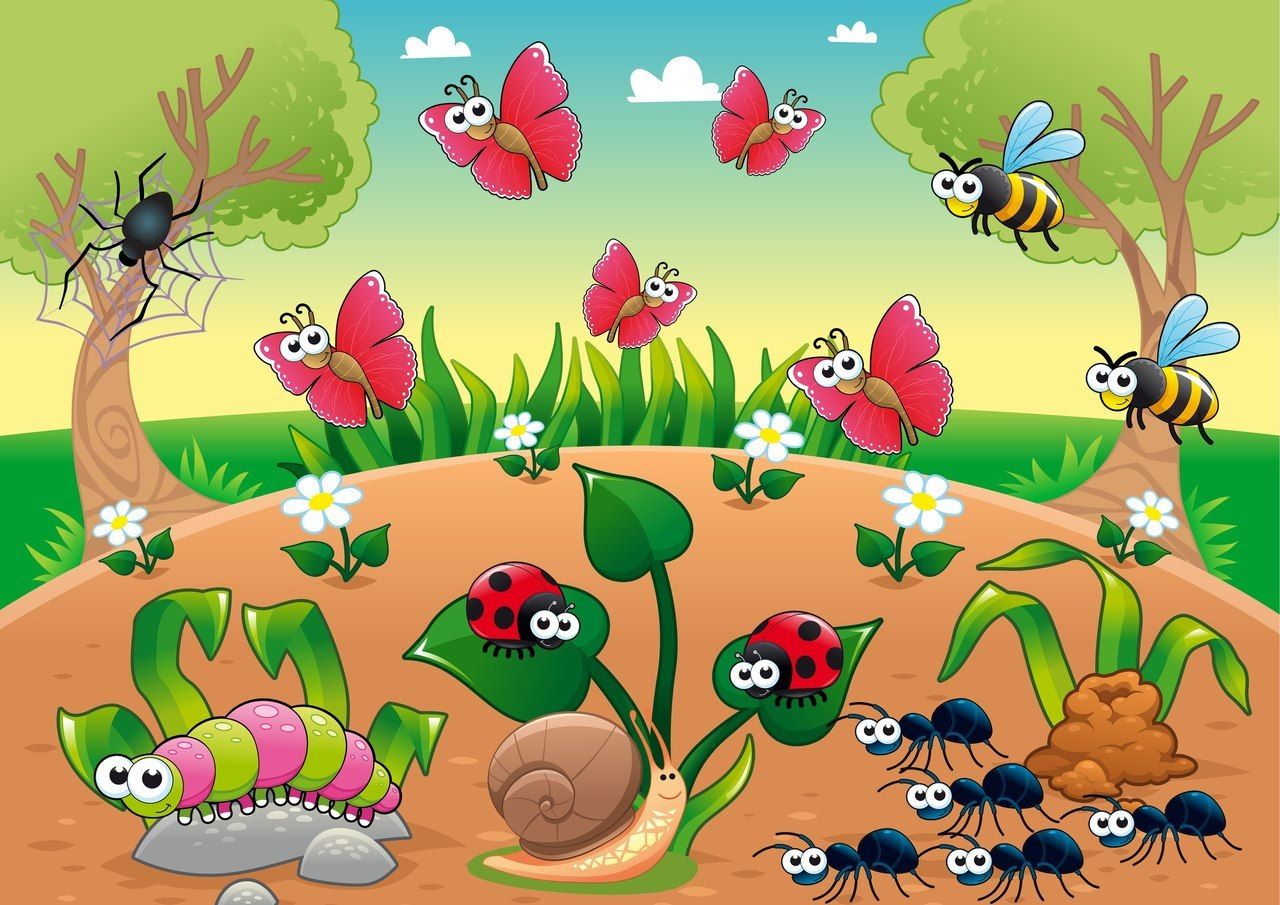 Полетаем вместе с бабочками. Физкультминутка «Бабочка».Игра «Помогите насекомым вспомнить, где их дом?» - покажите и проговорите.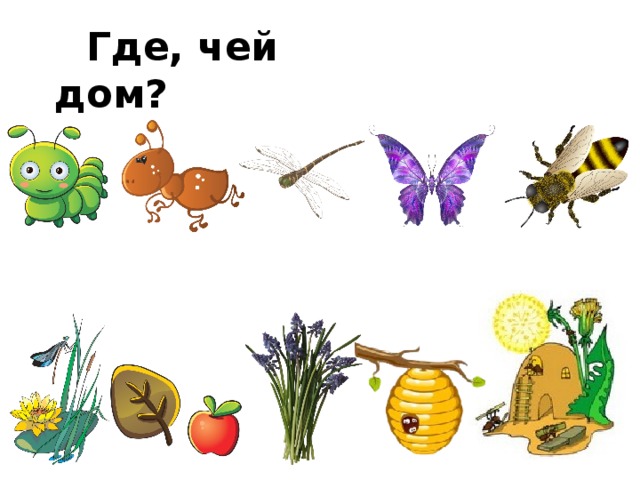 Поиграем с пчелой. Пальчиковая гимнастика «Пчела».Нарисуйте дорожку для насекомых.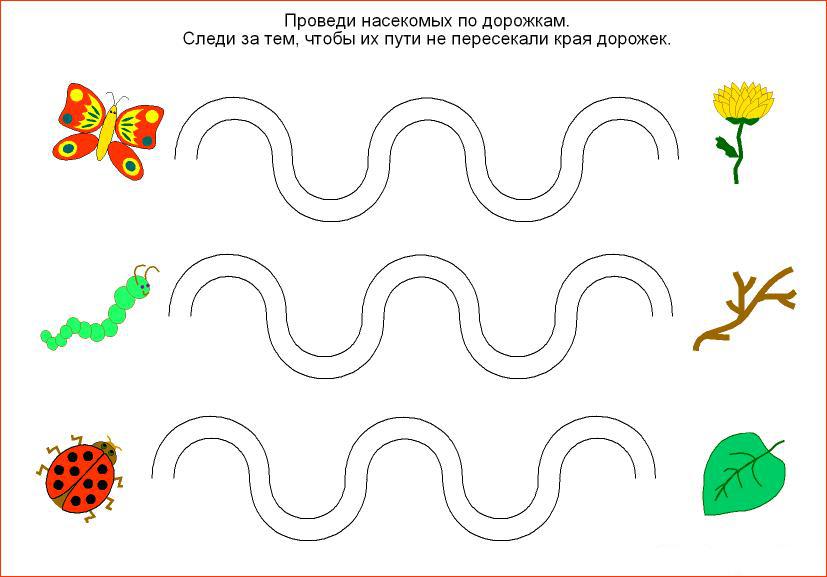 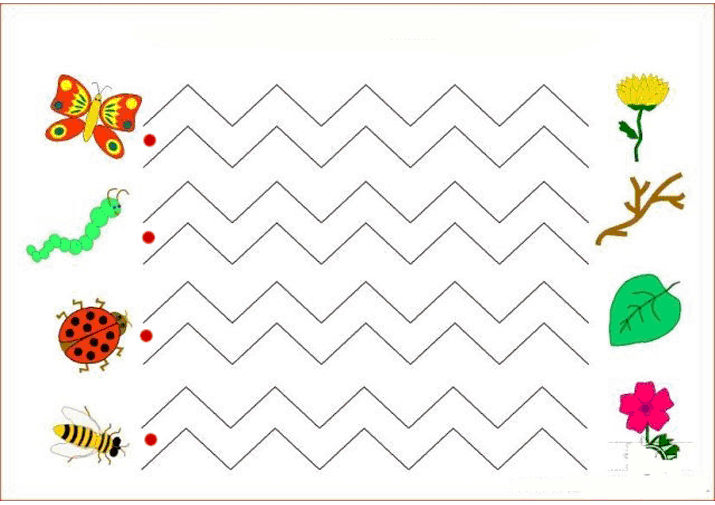 ПРИШЛИТЕ, пожалуйста, фотографии выполненных работ, на электронный адрес: nataliya.pilikina@mail.ru или в группу в VIBER.Упражнения для челюсти.«Обезьянки» - движение нижней челюсти вперёд, назад.Упражнения для губ.«Улыбка - Хоботок» - 7раз.Упражнения для языка.«Печём блины» - пя-пя-пя -7 раз.«Блинчик» - 7раз.«Вкусное варенье» - варенье осталось на верхней губе, оближем широким языком – 7-10 раз.«Качели» - язык вверх-вниз, придерживаем руками подбородок, чтобы не двигалась нижняя челюсть – 7-10 раз. «Скачем на лошадке» - придерживая подбородок – 7-10 раз с останавливанием «лошадки».«Останови лошадку»- губами;- губки и язык помогают.Упражнение для мягкого нёбаПокашлять.Мы подпрыгнем столько раз,Сколько бабочек у нас. Прыгают на месте.Руки вверх поднимем столько,Поднимают руки вверх.Крыльев разных у них сколько.«Летают» по группе.Столько раз присядем разом,Приседают.Сколько лапок видим сразу.Топают ногами.Прилетела к нам вчераПолосатая пчела.Машут ладонями.А за нею шмель-шмелёкИ весёлый мотылёк,Два жука и стрекоза,На каждое название насекомого загибают пальчики.Как фонарики глаза.Делают кружочки из пальцев и подносят к глазам.Пожужжали, полетали,Машут ладонями.От усталости упали.Роняют ладони на стол.